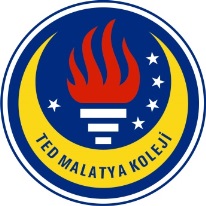 TED MALATYA KOLEJİ 2016–2017 Eğitim & Öğretim Yılı Ocak ve Şubat Aylarıİngilizce GünlüğümüzSayın Velimiz,                                                              03.03.2017 7. sınıf öğrencilerimiz, 2016–2017 Eğitim ve Öğretim yılının Ocak ve Şubat Aylarında içerisinde İngilizce derslerinde:  Kelime Bilgisi (Vocabulary) olarak; Ünite 3 (Your Health) kapsamında, ünite içerisinde yer alan: fed up with (bıkmak), pleased with (memnun olmak), annoyed with (kızgın olmak), confused by (kafası karışmak) kelime kalıplarını vb.Ünite 4 (Caring for the Planet) kapsamında;Doğal afetlerle (natural disasters) ilgili kelimeleri: earthquake (deprem), hurricane (kasırga), mudslide (toprak kayması), tornado (hortum), flood (sel), drought (kuraklık), lightning (şimşek) avalanche (çığ) vb. kelimeleriAdjetive+Noun Expressions (Sıfat Tamlaması): global warming (küresel ısınma), industrial age (endüstri çağı), volcanic eruption (volkanik patlama) violent movement (şiddetli sarsıntı) tropical disease (tropic hastalık), human activity (insan kaynaklı olaylar) vb. kelimeleri,Ayrıca,ünite içinde yer alan; endangered species (nesli tükenmekte olan türler), destroy/ruin (yıkmak, yerle bir etmek), damage (zarar vermek), destructive (yıkıcı), deforestation (ormanları yok etme), survive (hayatta kalmak), throw away rubbish (çöp atmak), release (salıvermek), recycling (geridönüşüm), threaten (tehdit etmek), objective (amaç, hedef) vb. kelimeleri öğrendiler.Dilbilgisi (grammar) olarak;Bir konuda katılma ya da farklı görüşte (agreeing/ disagreeing) olduğunu belirtmek için kullanılan So …… I / Neither ….. I ifadeleri öğrendiler.Examples:A: I have never been to Paris.                  A: I prefer sending messages to my friends                            B: Neither have I. (ben de)                         B: So do I. (ben de)Active (Etken) ve Passive (Edilgen) cümle farklarını öğrendiler. Examples:          -  Hundreds of tons of paper are wasted every day. (Passive)(Her gün yüzlerce ton kâğıt israf ediliyor.)           -Students finished their projects about recycling.  (Active) (Öğrenciler geri dönüşüm ile projelerini tamamladılar)Passives (Edilgen Yapılı Cümleler) konusu altında Present Simple Passive (Geniş Zaman Edilgen Cümleler) ve Past Simple Passive (Geçmiş Zaman Edilgen Cümleler)’i olumlu, olumsuz ve soru yapılarıyla kullanmayı öğrenciler.   Examples:   - Children’s Day is celebrated on 23rd April in Turkey.     (Çocuk Bayramı 23 Nisan’da kutlanır.)   - School reports are given in June. (Karneler Haziran’da verilir)    - The light bulb was invented by Edison in 1870s.       (Ampul, Edison tarafından 1870’lerde icat edildi)    - The students were taken on a trip to Antalya last month.      (Okulumuz öğrencileri gezi için geçen ay Antalya’ya götürüldü.)NOT: Öğrencilerimizin ders kitabı( Student book) ve çalışma kitabından (Workbook) bu süre içerinde öğrenmiş oldukları gramer yapıları ve ünite içerisinde yer alan kelimeleri tekrar etmelerini rica ediyoruz.  Sizlere bu konudaki desteğiniz için teşekkür ederiz.                                                                                              İNGİLİZCE ZÜMRESİ